http://openfsm.net/projects/wsfic_fsmci/mexico22-input3.7l Commenting on the input 3.7i “Preparing Tunis” by Boaventura PierreTransition in tunisA careful reading of this 8 point text Preparing Tunis leads us to visualize that what is described, is a permanent assembly process (which mechanically limits the size of the sessions of such assembly 1000people?) . 
It appears that what is proposed could realistically be implemented as an autonomous assembly, coming to participate whenever it wants in the space of the current WSF process, and that it could be called "something like": World Assembly for the Global Subject WAGSU  (or WAS)The comments in blue text after each paragraph of the text in black are made in this perspectiveThis can be related to the option 3 and 4 about IC that are presented here http://openfsm.net/projects/wsfic_fsmci/mexico22-input3.7yThis can be related to the perspective of a "world social assembly" given by Chico here http://openfsm.net/projects/wsfic_fsmci/mexico22-input3.7f/#ENB In Tunisia, a transitional body with the same number of members of the International Committee and new adhesions.Seeing the transition body as an "ad hoc committee WAGSU", without formal relations with the IC WSF In parallel, the CI-FSM continues with its facilitation tasks and prepares, with a facilitating committee, an upcoming WSF event or animates an inter-event period in the form of permanent WSF process. (AMSUG can be a member of the CI WSF if you want to facilitate the WSF process, in addition to participating in it)This body exists until the first deliberative assembly meets.This transition body prepares the next World Social Forum (WSF) according to the following proposal (decided in Tunis) which aims to transform the WSF into a global political subject acting on its own behalf.It is about instituting an WAGSU assembly - the 8 points below would be agreed upon in this initial ad hoc WAGSU committee, made up in Tunis and after Tunis by interested movements and organizations. The committee prepares and promotes an initial WAGSU assembly (on the occasion of a WSF event, or perhaps before) and validates new adhesions to the assembly (see point 2).This WAGSU assembly can grow numerically as much as possible, it is an autonomous process, a structured network that recognizes itself as a participant in the FSM1/ process space. The WSF meets from now on virtually or in person in two moments with the same duration (two days for each moment): roundtable discussion and debate; and, deliberative assembly. The first moment is devoted to discussing the issues that need to be decided in the second momentThere is a single large WAGSU world assembly -managed/conducted/prepared by an initial WAGSU committee, and then an executive committee“. The WAGSU assembly discusses two days and deliberates two days, on the dates of a WSF event or on other dates. What size of WAGSU assembly is being considered? – something like 1000 people? WAGSU is a self-managed activity of great size and duration in the process-event space of the WSF. Mechanically, only a minor part of these 1,000 will have a chance to speak in the 4 days. The agenda is managed by the WAGSU committee –For the hundreds of participating organizations that have accepted the WAGSU framework, and would be deliberative participants (point 2), their motivation to come participate in an WAGSU assembly would be to be able to evaluate and make binding decisions, attracted for the "acting power" of a global subject with a common action plan that could be built with WAGSU and be able to attract other organizations that participate in the WSF process seeking paths to another possible world On the other hand, according to the WSF principle 7 , the IC WSF takes care to implement the possibility of mutual visibility between action initiatives formulated and announced by articulations of organizations participating in the WSF and this feeds a "calendar of actions of the participants". https://join.wsforum.net/actions-calendar  ( this calendar looks modest now but if it were really promoted by IC- WSF is could be quite significant and better implemented)  WAGSU can promote its agenda as an initiative and highlight action dates on this calendar. The other WAGSU can do the same (point 7 and 8)2/ The assembly is the set of organizations that are registered and accepted by the transition body. The participation of the organizations will have two phases: two years as participant-observers, and later, as participant-deliberative.Participation in the WAGSU assembly is by acceptance of its framework and acceptance of participation from the WAGSU committee.It is understood that to participate in the WAGSU assembly, your organization must commit to respect and promote the decisions of action taken in the assembly (see point 5)The WAGSU assembly can be online, and can meet whenever it decides3/. Governance will be made up of two bodies:an advisory/consulting council and an executive council. Both must be equal. The executive must have representation from all continents. He is a member of the advisory board who previously on the executive board.WAGSUexecutive council be elected at the WAGSU assembly? What is the role of the WAGSU advisory council?4/. The executive council will have a two-year mandate that is partially renewed as long as parity is respected. The council elects annually on a rotating basis two directors, one man and one woman, who will assume the coordination of the WSF and speak on behalf of the WSF.Here replacing the word WSF by WAGSU: Partial renewal, what proportion? Every two years … and two directors who can speak on behalf of the global subject WAGSUDemocratic deliberation5/ . To be a global political subject, the WSF must be able to take positions that are binding for the movements/associations that comprise it. The WSF must seek to be known as a global political subject that, unlike others, is distinguished by democratic experimentation. The two key principles are: discussion as wide as possible within time limits and according to previously agreed rules; deliberation with respect for diversity and autonomy of positions. On the strategic issues that guide the political action of the WSF as a global political subject, only the assembly can decide.Here replacing the word WSF by WAGSU: The WAGSU assembly can meet online or physically depending on who calls it and preparesit. What is "Autonomy of positions" if the decisions of the assembly are binding for the associations that make up the assembly-WAGSU?Consensus is sought, but it cannot be waited for in order to act, since the urgency of the interventions does not always allow it. The WSF does not necessarily have a single voice. It can have two or three voices, one of them being the majority, which is the one that binds the executive council. The important thing is that it is known that the WSF combines decisions with respect for diversity and for minority positions.Here replacing the word WSF by WAGSU What does it mean to combine decisions?Decisions are by qualified majority (terms to be defined). But the minority positions that represent more than 5% of the participants in the assembly, despite not interfering with the work of the executive council, will be publicized with all the prominence as pedagogy of diversity and route of possible changes in the future.It is understood that the WAGSU Assembly has something like "currents" like some political parties, and that however, the WAGSU executive committee leads and represents WAGSU between two sessions of the assembly, according to the strategic decisions of the WAGSU assembly (pronouncements, communiqués, action plans etc) 6/ In each assembly a third of those who participate must be from the country where the WSF is organizedWAGSUassembly: at least 30% of participants from the country where a WSF event is organized (indication of limit for WAGSU is minimally international?) (note: The text does not mention the possibility of a more permanent WSF process, it only talks about the WSF event)7/ The decisions of the WSF can be segmented by continents or by themes. Example: the WSF- Migrations decides, the WSF-Africa decides, the WSF-Women decides, the WSF-Indigenous decides, etc.Here, replacing the word WSF with WAGSU  the WAGSU-Migrations decides, the WAGSU Africa decides, the WAGSU-Women decides, the WAGSU-Indigenous decides,   It is not clear how "decisions are segmented", are they constituted groups within the assembly that come to have their decisions approved by the entire assembly? Or are they autonomous sub-assemblies?8/ The National FSM can adopt and experience other types of democratic deliberation.Here replacing the wordWSF by WAGSU - How are these national WAGSU assemblies constituted: According to the same model of the main one?   How are they related to the decisions taken in the world assembly, since the participation of organizations from a country in the world WAGSU links these organizations (point 5)? Would it be a kind of principle of subsidiarity of the issues and actions between the world assembly and the national ones? see also comment of francine on tiered representation here http://openfsm.net/projects/wsfic_fsmci/mexico22-input3.7n-------------------------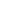 Comentando el insumo 3.7i“Preparando Túnez”  de Boaventura PierreTransición in TunisUna lectura atenta de este texto en 8 puntos Preparando Túnez lleva a visualizar que lo que está descrito  como un proceso  asambleario permanente (con mecánicamente  una limitación de tamaño en las sesiones de 1000? personas) . 
Aparece que se podría realistamente  implementar lo propuesto como una asamblea autónoma, viniendo a participar cuando quiere en el espacio proceso actual del FSM ,  y que se podría llamar "algo como" : Asamblea Mundial para el Sujeto Global AMSUG  ( o AMS)Esto puede ser relacionado con las opciones 3 and 4 sobre el CI que estan presentadas aqui http://openfsm.net/projects/wsfic_fsmci/mexico22-input3.7y Esto se puede relacionar con la perspectiva dada por Chico aquí sobre una "asamblea socila mundial" http://openfsm.net/projects/wsfic_fsmci/mexico22-input3.7f/#ESB  Los comentarios en texto azul depues de cada parrafo del texto en negro están hechos en esta perspectivaEn Túnez se creó un órgano de transición con igual número de miembros del Comité Internacional y de nuevas adhesiones.Viendo el órgano de transición  como un "comité ad hoc  AMSUG", sin relacion formal con CI-FSM En paralelo, el CI-FSM sigue con sus tareas de facilitación y prepara, con un comité facilitador, un próximo evento FSM o anima un periodo interevento en forma de processo FSM permanente . (AMSUG puede ser miembro del CI FSM si desea facilitar el proceso del FSM, además de participar en él)Este órgano existe hasta que se reúna la primera asamblea deliberativa.Este órgano de transición prepara el próximo Foro Social Mundial (FSM) de acuerdo con la siguiente propuesta (decidida en Túnez) que tiene por objetivo transformar el FSM en sujeto político global con actuación en nombre propio.Se trata de instituir  una asamblea AMSUG- los 8 puntos a continuación serían acordados en este "comité AMSUG  inicial ad hoc",  conformado en tunez y despues de Tunes  por movimientos y organizaciones interesados. El comité prepara y  promueve una asamblea inicial AMSUG ( en ocasión de un evento FSM, o  talvez antes)  y valida nuevas adhesiones a la asamblea ( ver punto 2).Esta asamblea AMSUG, puede crecer numéricamente hasta le sea posible , es un proceso autónomo , una red estructurada que se reconoce como participante en el espacio proceso FSM1/. El FSM se reúne de aqui en adelante virtual o presencialmente en dos momentos con el mismo tiempo de duración (dos días para cada momento): rueda de conversa y debate; y, asamblea deliberativa. El primer momento se destina a discutir los temas sobre aquello que se debe decidir en el segundo momentoHay una única gran asamblea mundial AMSUG -gestionada/ conducida/preparada por un comité AMSUG inicial, y luego un comité ejecutivo“ . La asamblea AMSUG  discuta dos días y delibera dos días,  en fechas de un evento FSM o en otras fechas¿De que tamaño de asamblea AMSUG se está pensando ? – algo como  1000 personas? AMSUG  es una actividad autogestionada de gran tamaño y duración en el espacio proceso-evento del FSM. Mecánicamente, solo una parte  menor de estas 1000 tendrá posibilidad de tomar la palabra  en los 4 días. La agenda la maneja el comité AMSUG–Para las centenas de organizaciones participantes que hubieran aceptado el marco AMSUG, y serian participantes- deliberativas ( punto 2), ma motivación para venir participar en un asamblea AMSUG  seria de poder  evaluar y tomar decisiones vinculantes, atraídas por la “potencia actuante” de sujeto global  con plan de acción comun que se podría construir con AMSUG y poder atraer otras organizaciones que participan en el proceso FSM, buscando caminos para otro mundo posible Por otra parte, según el principio FSM 7 ,  el CI FSM cuida de  implementar la posibilidad de visibilidad mutua entre iniciativas de acción formuladas y anunciadas por articulaciones de organizaciones participantes en el FSM y esto alimenta un “calendario de acciones de los participantes”. https://join.wsforum.net/actions-calendar (Este calendario parece modesto ahora, pero si realmente fuera promovido por el CI-FSM, podría ser bastante significativo e mejor implementado) La AMSUG puede promover su agenda  como un iniciativa y destacar fechas de accion en este calendario. Lo mismo pueden hacer las otras AMSUG ( punto 7 y 8)2/ La asamblea es el conjunto de organizaciones que se registran y que son aceptadas por el órgano de transición. La participación de las organizaciones tendrá dos fases: dos años como participantes–observadoras, y después, como participantes–deliberativas.La  participación asamblea AMSUG es por aceptación de su marco y aceptación de participación desde el comité AMSUGSe entiende que para participar de la asamblea AMSUG, hay que comprometerse su organización a respetar y promover las decisiones de acción tomadas en la asamblea  (ver punto 5)La asamblea AMSUG  puede ser en linea, y puede sesionar cuando lo decida3/. La gobernanza será constituida por dos órganos: un consejo asesor/consultor y un consejo ejecutivo. Los dos deben ser paritarios. El ejecutivo debe tener representación de todos los continentes. Es miembro del consejo asesor quien antes estuvo en el consejo ejecutivo.Los integrantes del consejo ejecutivo AMSUG  serán electos en la asamblea AMSUG?  Cual es el papel del consejo asesor  AMSUG?4/. El consejo ejecutivo tendrá un mandato de dos años que se renueva parcialmente siempre que se respete la paridad. El consejo elige rotativamente anualmente dos directores, un hombre y una mujer, quienes asumirán la coordinación del FSM y hablarán en nombre del FSM.Aquí reemplazando la palabra FSM por AMSUG :  Renovación parcial que proporción? Cada dos anos … y dos personas directoras que pueden hablar en nombre del sujeto global AMSUGDeliberación democrática5/ . Para ser un sujeto político global, el FSM debe poder tomar posiciones que son vinculativas para los movimentos/asociaciones que lo integran. El FSM debe buscar ser conocido como un sujeto político global que, al contrario de otros, se distingue por la experimentación democrática. Los dos principios clave son: discusión lo más amplia posible dentro de límites de tiempo y según las reglas previamente acordadas; deliberación con respeto por la diversidad y la autonomía de las posiciones. Sobre las cuestiones estratégicas que orientan la actuación política del FSM en cuanto sujeto político global solo la asamblea podrá decidir.Aquí reemplazando la palabra FSM por AMSUG :  La asamblea AMSUG puede sesionar en linea o físicamente según quien la convoca y preparaDe que “Autonomía de posiciones” se trata si  las decisiones de la asamblea son vinculantes para la asociaciones que integran la asamblea-AMSUG?Se busca el consenso, pero no se puede esperar por él para actuar pues la urgencia de las intervenciones no siempre lo permite. El FSM no tiene necesariamente una sola voz. Puede tener dos o tres voces, siendo una de ellas mayoritaria que es la que vincula al consejo ejecutivo. Lo importante es que se sepa que el FSM combina decisiones con respeto por la diversidad y por las posiciones minoritarias.Aquí reemplazando la palabra FSM por AMSUG    Que significa combinar decisiones?Las decisiones son por mayoría calificada (términos a definir). Pero las posiciones minoritarias que representen más del 5% de los participantes en la asamblea, a pesar de no interferir con el trabajo del consejo ejecutivo, serán publicitadas con todo el destaque como pedagogía de la diversidad y ruta de posibles cambios en el futuro.Se entiende que la Asamblea  AMSUG  tiene  algo como “corrientes”  como algunos partidos políticos , y que sin embargo, el comité ejecutivo AMSUG conduce y representa AMSUG  entre dos sesiones de la asamblea, según la decisiones estratégicas de la asamblea AMSUG ( pronunciamientos, comunicados, plan de accion etc= 6/ En cada asamblea un tercio de quienes participen deben ser del país donde se organiza el FSM.Esta en la asamblea AMSUG :  al menos 30%  de participantes del país donde está organizado un evento  FSM ( indicación de tope para que AMSUG sea mínimamente internacional?)  (nota : En el texto  no se menciona la posibilidad de un proceso mas permanente FSM solo se habla de evento FSM)7/ Las decisiones del FSM pueden ser segmentadas por continentes o por temas. Ejemplo: el FSM-Migraciones decide, el FSM-África decide, el FSM-Mujeres decide, el FSM-Indigenas decide, etc.Aquí reemplazando la palabra FSM por AMSUG  : el AMSUG-Migraciones decide, el AMSUG África decide, el AMSUG-Mujeres decide, el AMSUG-Indigenas decide,   No esta claro cómo se” segmenta las decisiones” , son grupos constituidos dentro de la asamblea que vienen a hacer aprobar sus  decisiones por toda  la asamblea? O son sub asambleas autónomas?8/  Los FSM Nacionales pueden adoptar y experimentar otros tipos de deliberación democrática.Aquí reemplazando  la palabra FSM por AMSUG   - Como se constituyen estas asambleas AMSUG nacionales:   Según el mismo modelo?   Como se relacionan con las decisiones tomadas  en asamblea mundial, puesto que  la participación de organizaciones desde un país en la AMSUG mundial  vincula estas organizaciones   (punto 5) ? Seria un especie de principio de subsidiaridad de los temas y acciones entre la asamblea mundial y las nacionales? ver tambien el comentario de francine sobre reprsentaciones por capas aqui http://openfsm.net/projects/wsfic_fsmci/mexico22-input3.7n -----------------------Commentant l'entrée 3.7i «PreparantTunis » de Boaventura PierreTransition en tunis Une lecture attentive de ce texte Preparant Tunis nous amène à visualiser que ce qui est décrit comme un processus d'assemblée permanente limite mécaniquement la taille des sessions. 
Il apparaît que ce qui est proposé pourrait de manière réaliste être mis en œuvre comme une assemblée autonome, venant participer quand elle le souhaite dans l'espace du processus actuel du FSM et qu'elle pourrait s'intituler "quelque chose comme" : Assemblée Mondiale pour le Sujet Global AMSUG  (ou AMS )Cela peut etre mis en relation avec les options 3 and 4 sur le CI qui sont présentées ici http://openfsm.net/projects/wsfic_fsmci/mexico22-input3.7y  Cela peut etre mis en relation avec l'apport de chico ici sur une "assemblée sociale mondiale" http://openfsm.net/projects/wsfic_fsmci/mexico22-input3.7f/#FRB Les commentaires en texte bleu après chaque paragraphe du texte en noir sont faits dans cette perspectiveEn Tunisie, un organe transitoire a avec le même nombre de membres du Comité international et de nouvelles adhésions.Considérer l'instance de transition comme un "comité ad hoc AMSUG", sans relation formelle avec le CI-FSM En parallèle, le CI-FSM poursuit ses missions d'animation et prépare, avec un comité d'animation, un prochain événement FSM ou anime une période inter-événement dans le forme de processus permanent du FSM ( AMSUG peut etre membre du CI-FSM, si elle veut faciliter le processus FSM, au dela de simplement y participer)Cette instance existe jusqu'à la première assemblée délibérante.Cette instance de transition prépare le prochain Forum Social Mondial (FSM) selon la proposition suivante (décidé à Tunis) qui vise à transformer le FSM en un sujet politique mondial agissant en son nom propreIl s'agit d'instituer une assemblée de l'AMSUG - les 8 points ci-dessous seraient convenus dans ce premier comité ad hoc de l'AMSUG, constitué à Tunis et après Tunis par les mouvements et organisations intéressés. Le comité prépare et promeut une première assemblée AMSUG (à l'occasion d'un événement FSM, ou peut-être avant) et valide les nouvelles adhésions à l'assemblée (voir point 2).Cette assemblée AMSUG peut croître numériquement autant que possible, c'est un processus autonome, un réseau structuré qui se reconnaît comme un participant dans l'espace de processus FSM 1/. Le FSM se réunit désormais virtuellement ou physiquement en deux moments de même durée (deux jours pour chaque moment) : table ronde et débat; et, assemblée délibérante. Le premier moment est consacré à discuter des questions qui doivent être tranchées dans le second momentIl y a une seule grande assemblée mondiale AMSUG -géré/conduit/préparé par un premier comité AMSUG, puis un comité exécutif“. L'assemblée AMSUG discute deux jours et délibère deux jours, aux dates d'un événement du FSM ou à d'autres datesQuelle taille d'assemblée AMSUG est envisagée ? – quelque chose comme 1000 personnes? L'AMSUG est une activité autogérée de grande taille et durée dans l'espace processus-événementiel du FSM. Mécaniquement, seule une infime partie de ces 1 000 aura la chance de s'exprimer dans les 4 jours. L'ordre du jour est géré par le comité AMSUG -Pour les centaines d'organisations participantes qui ont accepté le cadre AMSUG, et seraient des participants délibérants (point 2), leur motivation à venir participer à une assemblée AMSUG serait de pouvoir évaluer et faire des décisions contraignantes, attirées pour le "pouvoir agissant" d'un sujet mondial avec un plan d'action commun qui pourrait être construit avec AMSUG et être en mesure d'attirer d'autres organisations qui participent au processus du FSM en cherchant des voies vers un autre monde possible D'autre part, selon au principe du FSM 7 , le CI FSM veille à mettre en œuvre la possibilité de visibilité mutuelle entre les initiatives d'action formulées et annoncées par les articulations des organisations participant au FSM et cela alimente un "calendrier d'actions des participants". https://join.wsforum.net/actions-calendar (ce calendrier semble modeste maintenant, mais s'il était vraiment promu par le CI-FSM, il pourrait être assez significatif et mieux mis en oeuvre) L'AMSUG peut promouvoir son programme d'action en tant qu'initiative et mettre en évidence les dates d'action sur ce calendrier. Les autres AMSUG peuvent faire de même (point 7 et 8)2/ L'assemblée est l'ensemble des organisations enregistrées et acceptées par l'organisme de transition. La participation des organisations aura deux phases : deux ans en tant que participants-observateurs, et plus tard, en tant que participants-délibérants.La participation à l'assemblée AMSUG se fait par l'acceptation de son cadre et l'acceptation de la participation du comité AMSUGIl est entendu que pour participer à l'assemblée AMSUG, votre organisation doit s'engager à respecter et à promouvoir les décisions d'action prises lors de l'assemblée (voir point 5)L'assemblée AMSUG peut être en ligne, et se réunir chaque fois qu'elle le décide3/. La gouvernance sera composée de deux organes:un conseil d'avis/consultation et un conseil exécutif. Les deux doivent être égaux. L'exécutif doit avoir des représentants de tous les continents. Est membre du conseil consultatif qui était auparavant dans le conseil executif.AMSUG seront-ils élus lors de l'assemblée de l'AMSUG ? Quel est le rôle du conseil consultatif de l'AMSUG ?4/. Le conseil exécutif aura un mandat de deux ans qui est partiellement renouvelé tant que la parité est respectée. Le conseil élit annuellement par rotation deux directeurs, un homme et une femme, qui assumeront la coordination du FSM et parleront au nom du FSM.Ici remplaçant FSM par AMSUG : Renouvellement partiel, quelle proportion ? Tous les deux ans … et deux administrateurs qui peuvent parler au nom du sujet mondial AMSUG  Déliberation démocratique5/ . Pour être un sujet politique global, le FSM doit pouvoir prendre des positions contraignantes pour les mouvements/associations qui le composent. Le FSM doit chercher à être connu comme un sujet politique global qui, contrairement à d'autres, se distingue par l'expérimentation démocratique. Les deux principes clés sont : une discussion aussi large que possible dans des délais et selon des règles préalablement convenues ; délibération dans le respect de la diversité et de l'autonomie des postes. Sur les questions stratégiques qui guident l'action politique du FSM en tant que sujet politique global, seule l'assemblée peut décider.Remplaçant ici le mot FSM par AMSUG : L'assemblée AMSUG peut se réunir en ligne ou physiquement selon qui la convoque et la prépareQu'est-ce que "l'autonomie des postes" si les décisions de l'assemblée sont contraignantes pour les associations qui composent l'assemblée-AMSUG ?Le consensus est recherché, mais on ne peut pas l'attendre pour agir, car l'urgence des interventions ne le permet pas toujours. Le FSM n'a pas nécessairement une voix unique. Il peut avoir deux ou trois voix, l'une d'elles étant la majorité, qui est celle qui lie le conseil exécutif. L'important est que l'on sache que le FSM concilie les décisions dans le respect de la diversité et des positions minoritaires.Remplacer ici le mot FSM par AMSUG Que signifie combiner des décisions ?Les décisions sont majorité qualifiée (durée à définir). Mais les positions minoritaires qui représentent plus de 5% des participants à l'assemblée, bien qu'elles n'interfèrent pas avec les travaux du conseil exécutif, seront médiatisées avec toute l'importance comme pédagogie de la diversité et voie des changements possibles à l'avenir.Il est entendu que l'assemblée de l'AMSUG a quelque chose comme des "courants" comme certains partis politiques, et que cependant, le comité exécutif de l'AMSUG dirige et représente la AMSUG entre deux sessions de l'assemblée, selon les décisions stratégiques de l'assemblée de l'AMSUG (prises de position, communiqués, plan d'action etc= 6/ Dans chaque assemblée un tiers des participants doit être du pays où le FSM est organiséAMSUGAu moins 30% des participants du pays où un événement du FSM est organisé (indication du la limite haute pour que 'AMSUG reste minimalement internationale ?) (note : Le texte ne mentionne pas la possibilité d'un processus FSM plus permanent, il ne parle que de l'événement FSM)7/ Les décisions du FSM peuvent être segmentées par continents ou par thèmes. Exemple : le FSM-Migrations décide, le FSM-Afrique décide, le FSM-Femmes décide, le FSM-Autochtones décide, etc.Ici, en remplaçant FSM par AMSUG  , l'AMSUG-Migrations décide, l'AMSUG Afrique décide, l'AMSUG-Femmes décide , l'AMSUG Indigènes décide,   On ne sait pas comment « les décisions sont segmentées », s'agit-il de groupes constitués au sein de l'assemblée qui viennent faire approuver leurs décisions par l'ensemble de l'assemblée ? Ou sont-ils des sous-ensembles autonomes ?8/ Le FSM national peut adopter et expérimenter d'autres types de délibération démocratique.Remplacer ici le mot FSM par AMSUG - Comment sont constituées ces assemblées nationales AMSUG : Selon le même modèle ?   Comment sont-elles liées par les décisions prises en assemblée mondiale, puisque la participation d'organisations d'un pays au monde AMSUG lie ces organisations (point 5) ? Serait-ce une sorte de principe de subsidiarité des enjeux et des actions entre l'assemblée mondiale et les nationales ?voir aussi le commentaire de francine sur les representations étagées http://openfsm.net/projects/wsfic_fsmci/mexico22-input3.7n --------------------------------Comentando o input 3.7i “Preparando Tunis” de Boaventura PierreTransição em TunisUma leitura atenta deste texto Preparando Tunis nos leva a visualizar que o que se descreve como um processo de montagem permanente limita mecanicamente o tamanho das sessões. 
Parece que o que se propõe poderia ser implementado de forma realista como uma assembléia autônoma, vindo a participar quando quiser no espaço do processo atual do FSM e que poderia ser chamado "algo como": Assembléia Mundial para o Sujeito Global AMSUG   (o AMS)Isso pode ser relacionado com as opcioes 3 e 4 sobre o CI que estao apresentadas aqui http://openfsm.net/projects/wsfic_fsmci/mexico22-input3.7y  Isso pode estar relacionado à contribuição de chico aqui em uma assembleia social mundialut http://openfsm.net/projects/wsfic_fsmci/mexico22-input3.7f/#ESB  Os comentários em texto azul após cada parágrafo do texto em preto são feitos nesta perspectiva.NaTunísia, um órgão de transição com o mesmo número de membros do Comitê Internacional e novas adesões.Vendo o órgão de transição como um "comitê ad hoc AMSUG", sem relaçao formal com CI-FSM Paralelamente, o CI-FSM continua com suas tarefas de facilitação e prepara, com um comitê facilitador, um próximo evento do FSM ou anima um período entre eventos no forma de processo permanente do FSM ( AMSUG pode ser membro do CI FSM se quiser facilitar o proceso FSM, alem de participar nele) Este órgão existe até a reunião da primeira assembleia deliberativa.Este órgão de transição prepara o próximo Fórum Social Mundial (FSM) de acordo com a seguinte proposta (decidida em Túnis) que visa transformar o FSM em um sujeito político global agindo em seu próprio nome.Trata-se de instituir uma assembléia da AMSUG - os 8 pontos abaixo seriam acordados neste comitê ad hoc inicial da AMSUG, formado em Túnis e depois de Túnis por movimentos e organizações interessadas. O comitê prepara e promove uma assembleia inicial da AMSUG (por ocasião de um evento do FSM, ou talvez antes) e valida novas adesões à assembleia (ver ponto 2).Essa montagem AMSUG pode crescer numericamente o máximo possível, é um processo autônomo, uma rede estruturada que se reconhece como participante doespaço do processo FSM 1/. O FSM se reúne a partir de agora virtualmente ou presencialmente em dois momentos com a mesma duração (dois dias para cada momento): mesa redonda e debate; e, assembléia deliberativa. O primeiro momento é dedicado à discussão das questões que precisam ser decididas no segundouma única grande assembléia mundial da AMSUG - gerenciada/conduzida/preparada por um comitê inicial da AMSUG e depois por um comitê executivo”. A assembléia da AMSUG discute dois dias e delibera dois dias, nas datas de um evento do FSM ou em outras datasQual o tamanho da assembléia da AMSUG está sendo considerada? – algo como 1000 pessoas? A AMSUG é uma atividade autogerenciada de grande porte e duração no espaço processo-evento do FSM. Mecanicamente, apenas uma pequena parte desses 1.000 terá chance de falar nos 4 dias. A agenda é gerida pelo comitê da AMSUG –Para as centenas de organizações participantes que aceitaram a estrutura da AMSUG e seriam participantes deliberativos (ponto 2), sua motivação para participar de uma assembléia da AMSUG seria poder avaliar e fazer decisões vinculantes, atraídos pelo "poder de atuação" de um sujeito global com um plano de ação comum que poderia ser construído com a AMSUG e ser capaz de atrair outras organizações que participam do processo FSM buscando caminhos para outro mundo possível . Ao princípio FSM 7 , o CI FSM cuida de implementar a possibilidade de visibilidade mútua entre as iniciativas de ação formuladas e anunciadas pelas articulações das organizações participantes do FSM e isso alimenta um "calendário de ações dos participantes". https://join.wsforum.net/actions-calendar (este calendário parece modesto agora, mas se fosse realmente promovido pelo CI-FSM poderia ser bastante significativo) A AMSUG pode promover sua agenda como uma iniciativa e destacar as datas de ação neste calendário. As outras AMSUG podem fazer o mesmo (pontos 7 e 8)2/ A assembleia é o conjunto de organizações que estão registadas e aceites pelo órgão de transição. A participação das organizações terá duas fases: dois anos como observadores-participantese, posteriormente, como participantes-deliberativos.A participação na assembléia da AMSUG se dá pela aceitação de sua estrutura e aceitação da participação do comitê da AMSUG.Entende-se que para participar da assembléia da AMSUG, sua organização deve se comprometer a respeitar e promover as decisões de ação tomadas na assembléia (ver ponto 5)A assembleia da AMSUG pode ser online, podendo reunir-se sempre que decida3/. A governança será composta por dois órgãos:um conselho consultivo/consultivo e um conselho executivo. Ambos devem ser iguais. O executivo deve ter representação de todos os continentes. É membro do conselho consultivo que anteriormente parte da diretoria executiva.AMSUGserão eleitos na assembleia da AMSUG? Qual é o papel do conselho consultivo da AMSUG?4/. O conselho executivo terá um mandato de dois anos, que é parcialmente renovado , desde que respeitada a paridade. O conselho elege anualmente de forma rotativa dois diretores, um homem e uma mulher, que assumirão a coordenação do FSM e falarão em nome do FSM.Aqui substituindo a palavra FSM por AMSUG: Renovação parcial, qual proporção? A cada dois anos … e dois diretores que podem falar em nome do assunto global AMSUGDeliberação democrática5/ . Para ser um sujeito político global, o FSM deve ser capaz de assumir posições vinculantes para os movimentos/associações que o compõem. O FSM deve buscar ser conhecido como um sujeito político global que, diferentemente de outros, se distingue pela experimentação democrática. Os dois princípios fundamentais são: discussão o mais ampla possível dentro de prazos e de acordo com regras previamente acordadas; deliberação com respeito à diversidade e autonomia de cargos. Sobre as questões estratégicas que orientam a ação política do FSM como sujeito político global, somente a assembleia pode decidir.Aqui substituindo a palavra FSM por AMSUG: A assembleia da AMSUG pode reunir-se online ou fisicamente dependendo de quem a convoca e a preparaO que é "Autonomia de cargos" se as decisões da assembleia são vinculativas para as associações que compõem a assembleia-AMSUG?Busca-se o consenso, mas não se pode esperar para agir, pois nem sempre a urgência das intervenções o permite. O FSM não tem necessariamente uma voz única. Pode ter duas ou três vozes, sendo uma delas a maioria, que é a que vincula o conselho executivo. O importante é que se saiba que o FSM combina decisões com respeito à diversidade e às posições minoritárias.Aqui substituindo a palavra FSM por AMSUG O que significa combinar decisões?As decisões são tomadas por maioria qualificada (termos a definir). Mas os cargos minoritários que representam mais de 5% dos participantes da assembleia, apesar de não interferirem nos trabalhos do conselho executivo, serão divulgados com todo o destaque como pedagogia da diversidade e rota de possíveis mudanças no futuro.Entende-se que a Assembleia da AMSUG tem algo como "correntes" como alguns partidos políticos, e que no entanto, o comitê executivo da AMSUG lidera e representa o AMSUG entre duas sessões da assembleia, de acordo com as decisões estratégicas da assembleia da AMSUG (pronunciamentos, comunicados, plano de ação etc= 6/ Em cada assembléia, um terço dos participantes deve ser do país onde o FSM éorganizadoNao tem limite superior para AMSUG seja minimamente internacional?) (nota: O texto não menciona a possibilidade de um processo FSM mais permanente, apenas fala sobre o evento FSM)7/ As decisões do FSM podem ser segmentadas por continentes ou por temas. Exemplo-Migrações decide, o FSM-África decide, o FSM-Mulheres decide, o FSM-Indígenas decide,Aquí reemplazando  a palavra FSM por AMSUG  : a AMSUG-Migraciones decide, a AMSUG África decide, a AMSUG-Mujeres decide, a AMSUG-Indigenas decide,  etc.    Não fica claro como "as decisões são segmentadas", são grupos constituídos dentro da assembleia que chegam a ter suas decisões aprovadas por toda a assembleia? Ou são subconjuntos autônomos?8/ O FSM Nacional pode adotar e vivenciar outros tipos de deliberação democrática.Aqui substituindo a palavra FSM por AMSUG - Como são constituídas essas assembleias nacionais de AMSUG: De acordo com o mesmo modelo?   Como se relacionam com as decisões tomadas na assembleia mundial, uma vez que a participação de organizações de um país do mundo AMSUG vincula essas organizações (ponto 5)? Seria uma espécie de princípio de subsidiariedade das questões e ações entre a assembléia mundial e as nacionais? veja tambem o comentario de francine sobre representacoes em camandas aqui http://openfsm.net/projects/wsfic_fsmci/mexico22-input3.7n 